ANEXO IUNIVERSIDAD DE EXTREMADURAFACULTAD DE EMPRESA, FINANZAS Y TURISMO[Título del Trabajo Fin de Grado/Master]TRABAJO PRESENTADO PARA OPTAR AL TÍTULO OFICIAL DE[TITULACIÓN:GRADO EN… POR LA UNIVERSIDAD DE EXTREMADURAMÁSTER EN… POR LA UNIVERSIDAD DE EXTREMADURA]POR[AUTOR]TUTELADO POR[NOMBRE DE TUTOR/ES]CÁCERES, [MES DE CONVOCATORIA] DE 20MODELO DE CARÁTULA PARA LA PRESENTACIÓN DEL TRABAJO FIN DE GRADO/MÁSTERFacultad de Empresa, Finanzas y TurismoCurso 20    /20    Convocatoria: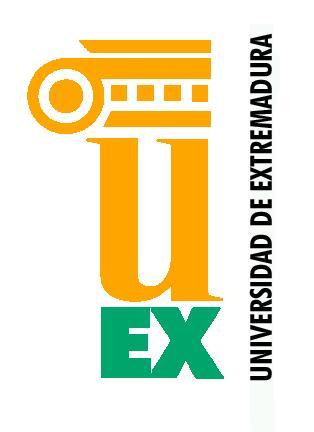 